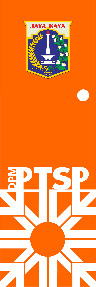 		Bidang KesehatanChecklist PersyaratanIzin Ahli KecantikanKelengkapan Berkas: CatatanKet : Mohon memberi catatan apabila pemohon datang lebih dari satu kali atau mengalami hambatan dalam langkah prosedurNo.                /KewenanganUP PMPTSP KelurahanPengertianBukti tertulis pemberian kewenangan untuk menjalankan pekerjaan sebagai Ahli Kecantikan.Dasar HukumPeraturan Menteri Kesehatan Nomor 34 Tahun 2014 tentang Perubahan Kedua atas Peraturan Menteri Kesehatan Nomor 1148/MENKES/PER/VI/2011 tentang Pedagang Besar Farmasi Diajukan Melalui WebJakevoNoPersyaratanAdaTidakada1Menginput Formulir Izin Ahli Kecantikan secara elektronik melalui Jakevo.jakarta.go.id2Identitas Pemohon/Penanggung Jawab (Scan Asli)WNI :  Kartu Tanda Penduduk (KTP-el) dan Kartu Keluarga (KK) 3Izin Sarana :Izin Operasional / Sertifikat Standar yang telah terverifikasi untuk tenaga medis / tenaga kesehatan  pada fasilitas pelayanan kesehatan NIB dan Sertifikat Standar belum terverifikasi untuk tenaga medis / tenaga kesehatan penanggung jawab pada fasilitas pelayanan kesehatan baru4Scan Asli Biodata ahli kecantikan5Scan Asli Sertifikat Keahlian 6Ijazah formal atau non formal 7Surat pernyataan dari pemohon di atas kertas bermaterai sesuai peraturan yang berlaku  yang menyatakan kesediaan tunduk kepada peraturan yang berlaku8Surat keterangan dari pimpinan sarana pelayanan kesehatan yang menyatakan bekerja pada sarana yang bersangkutan9Surat Pernyataan memiliki tempat kerja di fasilitas pelayanan kesehatan atau tempat praktik (bermaterai sesuai peraturan yang berlaku)10Pasfoto berwarna terbaru ukuran 4x6 cm berlatar belakang merahNoLangkah ProsedurTgl DiterimaTgl PenyelesaianParaf1Front Office2Back OfficeSurvey/Tidak Survey3Kepala Unit PTSP4Petugas penomeran5Front OfficeWaktu PenyelesaianBiaya RetribusiMasa Berlaku3 Hari Kerja-5 Tahun